Amy Miller Sonntag, SLPD, CCC-SLP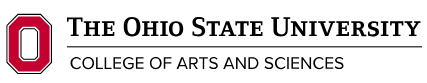 Publications (*denotes student advisee)Bean, A., DiGiogine, C., *Zezinka, J., & Sonntag, A.M. (2023). A retrospective chart review of the patient population accessing augmentative & alternative Communication at an urban assistive technology center. Assistive Technology, 0(ja), null. https://doi.org/10.1080/10400435.2023.2224410*Frick, B., Bean, A., & Sonntag, A.M. (2022). Multicultural considerations in augmentative and alternative communication. Assistive Technology. https://doi.org/10.1080/10400435.2022.2108931 *Mooney, A., Bean, A., & Sonntag, A.M. (2021). Language sample collection and analysis in people who use augmentative and alternative communication: Overcoming obstacles. American Journal of Speech Language Pathology, 20(1), 47-62. https://doi.org/10.1044/2020_AJSLP-19-00055Bean, A., Williams, W., Cargill, L., Lyle, S., Sonntag, A.M. (2021). Systematic physical assistance during intervention for people who use high-tech AAC systems: The importance of using a common vocabulary. Journal of Speech, Language, and Hearing Research, 65(2), 1-5. https://doi.org/10.1044/2021_JSLHR-21-00421Invited Presentations (*denotes student advisee)Sonntag, A.M. (2022). Vocabulary selection for teens and young adults to support transition to non-school based environments. Presented at Nationwide Children’s Hospital IMPAACT Summit, Columbus, OH.Sonntag, A.M. (2022). Expanding opportunities for students with varied learning, social, and developmental disabilities. Presented at University of Michigan School of Music Organ Department Pedagogy Series, Ann Arbor, MI.Zangari, C., Quach, W., & Sonntag, A.M. (2022). Emergency preparedness & AAC: Essential roles and resources for SLPs. Presented for SpeechPathology.com.Sonntag, A.M. (2022). Low- to high-tech AAC: Considerations along the path to communicative competence. Virtual invited presentation at Gannon University-Ruskin Campus AAC Education Event, Ruskin, FL.Blackstone, S. & Sonntag, A.M. (2021). Access to AAC during disasters and emergencies. Invited presentation at Nationwide Children’s Hospital IMPAACT Summit, Columbus, OH.Polovik, A. & Sonntag, A.M. (2021). AAC: What the physician needs to know. Invited presentation at OSU Physical Medicine and Rehabilitation Grand Rounds, Columbus, OH.Sonntag, A.M. & Bean, A. (2020). Selecting vocabulary to support communication. Invited presentation at OSU Wexner Medical Center Assistive Technology Grand Rounds, Columbus, OH.Sonntag, A.M. & Blackstone S. (2020). Disaster readiness: AAC teams making a difference. Invited session at the Nationwide Children’s Hospital IMPAACT Summit. This invited presentation was to be delivered in person in August 2020. Due to COVID-19, the conference was postponed to September 2021. I am scheduled to present this session at that conference, and the acceptance of my proposal has been affirmed.Sonntag, A.M. (2020). AAC strategies for students with significant disabilities. Invited webinar at Columbus City Schools, Columbus, OH.*Frick, B., *Hall, A., & Sonntag, A.M. (2020). Communication strategies for people with complex communication needs. Invited interactive presentation at Worthington EMS, Worthington, OH.*Frick, B., *Ferriman, M., *Ross, K., *Hall, A., & Sonntag, A.M. (2019). AAC for the first responder. Invited interactive presentation at Worthington EMS, Worthington, OH. Sonntag, A.M. (2019). Overview of AAC for clients with significant disabilities. Invited talk at Columbus City Schools, Columbus, OH.Sonntag, A.M. & Frick, B. (2019). Teaching AAC: Incorporating AAC and language skills in evidence-based instruction. Presented at Ohio Schools Speech Pathology and Educational Audiology Conference, Columbus, Ohio.McCauley, R. & Sonntag, A.M. (2018). Beyond Sounds: Increasing participation for children with severe speech sound disorders. Presented at the Ohio Speech Language Hearing Association Annual Convention, Columbus, OH.Sonntag, A.M. (2018). Overview of AAC strategies for complex communication needs and complex bodies. Invited talk to MA SLP students at Baldwin Wallace University, Berea, OH.Schierenbeck, D & Sonntag, A.M. (2017). AAC awareness. Invited talk at Ohio Youth Leadership Forum with Opportunities for Ohioans with Disabilities, Columbus, OH.Whitelaw, GM & Sonntag, A.M. (2017). The science (& art) of precepting/supervision. Invited talk to Speech-Language and Hearing Department at Nationwide Children’s Hospital, Columbus, OH.Sonntag, A.M. & Ripple, L. (2017). AAC multidisciplinary treatment: Beyond the therapy setting. Invited keynote – Pittsburgh AAC Language Seminar Series, Pittsburgh, PA.Sonntag, A.M., Ripple, L, Doerr, MB, Hurtubise, C, & Fernstrum, S. (2014). AAC Boot Camp. Invited talk at Akron Children’s Hospital Rehab Department, Akron, OH.Sonntag, A.M., Ripple, L. (2013). Components of an AAC evaluation referral: Why to Refer and When to Refer. Invited talk to physician’s group at Akron Children’s Hospital, Akron, OH.Peer Reviewed Presentations (*denotes student advisee)DiGiovine, C., Sonntag, A.M., & *Gill, K. (2023). Student satisfaction with manual wheelchair online labs based on 3-D models and motion video. Presented at International Seating Symposium, Pittsburgh, PA.*Schroeder, K., Whitelaw, G., & Sonntag, A.M., (2023). Managing communication options for audiologic rehabilitation. Presented at American Academy of Audiology Convention, Seattle, WA.Barton-Hulsey, A., Boesch, M., Chung, Y., Caswell, T., Sonntag, A.M., & Quach, W. (2022). Are you prepared? Clinical service delivery and disaster preparedness for individuals who require AAC. Presented at American-Speech-Language-Hearing Association Convention, New Orleans, LA.Bean, A., *Harris, K., DiGiovine, C., & Sonntag, A.M. (2022). Using a communicative competence framework to assess AAC outcomes measures: A scoping review. Presented at American-Speech-Language-Hearing Association Convention, New Orleans, LA.Sonntag, A.M., DiGiovine, C., & *Gill, K. (2022). Implementation of 3D digital assistive technology modes and asynchronous lab experiences in the OSU Assistive and Rehabilitative Technology Certificate program. Presented at The Ohio State University College of Medicine Symposium.Boster, J., Sonntag, A.M., *Evans, A., & *Luo, A. (2021). AAC assessment and intervention for adults with developmental disabilities: A systematic review. Presented at American-Speech-Language-Hearing Association Hybrid Convention. *Kim, H., *Harris, K., Bean, A., Sonntag, A.M., & Digiovine, C. (2021). AAC outcomes measures. Poster Presentation at OSU Cog Fest.Sonntag, A.M. (2020) Symbol-based AAC device selection, implementation, and use for people with congenital disabilities: A scoping review. Presentation accepted at American Speech-Language-Hearing Association, San Diego, CA (Convention canceled due to COVID-19 pandemic).Altschuler, T., Santiago, R., Gormley, J., Marshall, S., Hurtig, R., Barton-Hulsey, A., Sonntag, A.M., Blackstone, S., & Happ, MB. (2020). Communication access in healthcare: A panel discussion from the COVID-19 frontlines to inform everyday practice. Panel presentation accepted at American Speech-Language-Hearing Association, San Diego, CA (Convention canceled due to COVID-19 pandemic).*Frick, B., Bean, A., & Sonntag, A.M. (2019). Multicultural considerations in AAC for people who use AAC and are culturally and linguistically diverse. Presented at American Speech-Language-Hearing Association, Orlando, FL.Goldman, A., Quach, W., Caswell, T., Zangari, C., & Sonntag, A.M. (2019). Preparing AAC users, families, and emergency personnel for disasters. Presented at American Speech-Language-Hearing Association, Orlando, FL.*Frick, B., *Ferriman, M., *Goecke, C., *Ross, K., & Sonntag, A.M. (2019). Training first responders on complex communication needs: An investigation of efficacy. Poster presented at OSHLA, Columbus, OH.*Mooney, A., Sonntag, A.M., Bean, A. (2019). Language sampling in people who use AAC with direct selection. Poster presented at OSHLA, Columbus, OH.*Perse, K., Bean, A., Sonntag, A.M, & Harnish, S. (2019). Art therapy and semantic representation. Poster presented at OSHLA, Columbus, OH.*Ross, K., Bean, A., & Sonntag, A.M., (2019) Addressing the whole family in intervention: The efficacy of sibling-mediated intervention. Poster presented at OSHLA, Columbus, Ohio.*Watts, O., Sonntag, A.M., & Ross, C. (2019). The role of pragmatics in people with vision impairments. Poster presented at OSHLA, Columbus, Ohio.Bean, A., Paden Miller, L., Williams, W., Lyle, S., & Sonntag, A.M. (2018). AAC prompting: Creating a common vocabulary. Presented at American Speech-Language-Hearing Association, Boston, MA.Bean, A., Sonntag, A.M., & DiGiovine, C., (2018). Taking an interprofessional education approach to assistive technology education. Presented at American Speech-Language-Hearing Association, Boston, MA.McCauley, R. & Sonntag, A.M. (2018). Beyond sounds: Increasing participation for children with severe speech sound disorders. Presented at American Speech-Language-Hearing Association, Boston, MA.*Mooney, A., Bean, A., & Sonntag, A.M. (2018). Language sampling in people who use AAC devices with direct selection: A new approach. Technical presentation at American Speech-Language-Hearing Association, Boston, MA. *Perse, K., Bean, A., Sonntag, A.M., & Harnish, S. (2018). Art therapy & semantic relations. Poster presented at American Speech-Language-Hearing Association, Boston, MA.*Zezinka, J., Bean, A., Sonntag, A.M., & DiGiovine, C., Case, M. (2018). Outcomes measurement in augmentative & alternative communication device interventions. Poster presented at American Speech-Language-Hearing Association, Boston, MA.Sonntag, A.M. (2018). Creating communication Competence for people with severe impairments. Presented at the Assistive Technology Industry Association Annual Convention, Orlando, FL.Sonntag, A.M. (2017). Multidisciplinary treatment for communication and functional participation. Presented through the Assistive Technology Webinar Series.Sonntag, A.M. (2017). Creating communication competence for people with severe impairments. Presented through the Assistive Technology Webinar Series.Sonntag, A.M. (2017). Creating communication competence for people with severe impairments. Presented at the Ohio Speech Language Hearing Association Annual Convention, Columbus, OH.Sonntag, A.M & Ripple, L. (2016). AAC multidisciplinary treatment for increased communication and functional participation. Presentation at the American Speech-Language Hearing Association Annual Convention, Philadelphia, PA.*Fox, M, Ellawadi, AB, & Sonntag, A.M. (2016). An evaluation of AAC symbol design using foundational design principles and elements. Poster presented at the American Speech-Language Hearing Association Annual Convention, Philadelphia, PA.Herrington, P, Sonntag, A.M., & Gibbons, C. (2016). Core vocabulary: Advancing low tech AAC to robust AAC. Presented at the Assistive Technology Industry Association Annual Convention, Orlando, FL.Sonntag, A.M., Ripple, L. (2016). AAC co-treatment for increased communication and functional participation. Presented at the Assistive Technology Industry Association Annual Convention, Orlando, FL.Sonntag, A.M., Herrington, P, & Gibbons, C. (2015). Core vocabulary: Advancing low tech AAC to robust AAC. Presented at the American Speech-Language Hearing Association Annual Convention, Denver, CO.Sonntag, A.M., Ripple, L, Hurtubise, Fernstrum, S, & Doerr, MB. (2014). Traveling the AAC/SGD evaluation and funding highway. Presented at the Ohio School Speech Language Pathology and Educational Audiology Association Annual Conference, Columbus, OH.